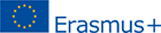 ATRANKOS KRITERIJAIRietavo Lauryno Ivinskio gimnazijos pedagogų dalyvavimui Erasmos plius programos projekte „ Švietimo technologijų sprendimai mokykloje“ pagal dotacijos sutartį Nr. 2019-1-LT01-KA101-0601572019 06 30 Motyvacija (mokymo technologijų prioritetų atitikimas, aiškūs tikslai ir poreikis, planuojami konkretūs rezultatai );Gebėjimas bendrauti užsienio kalba ( vokiečių, italų, lenkų arba anglų kalba min. B1 lygiu)rezultatų poveikis ir sklaida (rezultatų prieinamumas, konkretus sklaidos planas, pasirengimas dalintis įgytomis žiniomis ir gebėjimais).Parengė projekto darbo grupė Daiva Jackūnienė Danguolė KučinskienėLigita Vaičikauskienė